Уроки Мойдодыра «Про воду и мыло, что грязь победило»    Хорошие и полезные привычки закладываются в раннем детстве. К ним относятся и ежедневные действия по соблюдению личной гигиены. Они важны не только для укрепления здоровья, но и для внешнего вида человека.     16 августа для ребят летней досуговой площадки «Луч» библиотекари детской библиотеки провели урок Мойдодыра «Про воду и мыло, что грязь победило.     Библиотекарь рассказала ребятам, что через немытые руки в организм человека попадают возбудители различных болезней и дала полезные советы по уходу за своим телом.     Дети активно отгадывали загадки, собирали пословицы, с удовольствием играли в игры «Только для меня», «Волшебные пузырики», вспоминали предметы личной гигиены, что с чем дружит и чем они полезны.    Вниманию ребят были предложены книги на книжной выставке «От простой воды и мыла у микробов тает сила», которые содержат полезную информацию о главных помощниках человека - чистой воде и мыле.     В завершении мероприятия дети читали отрывки из произведений К.И. Чуковского «Федорино горе» и «Мойдодыр», и пообещали тщательно мыть руки и соблюдать правила личной гигиены, ведь здоровье – самое главное для человека.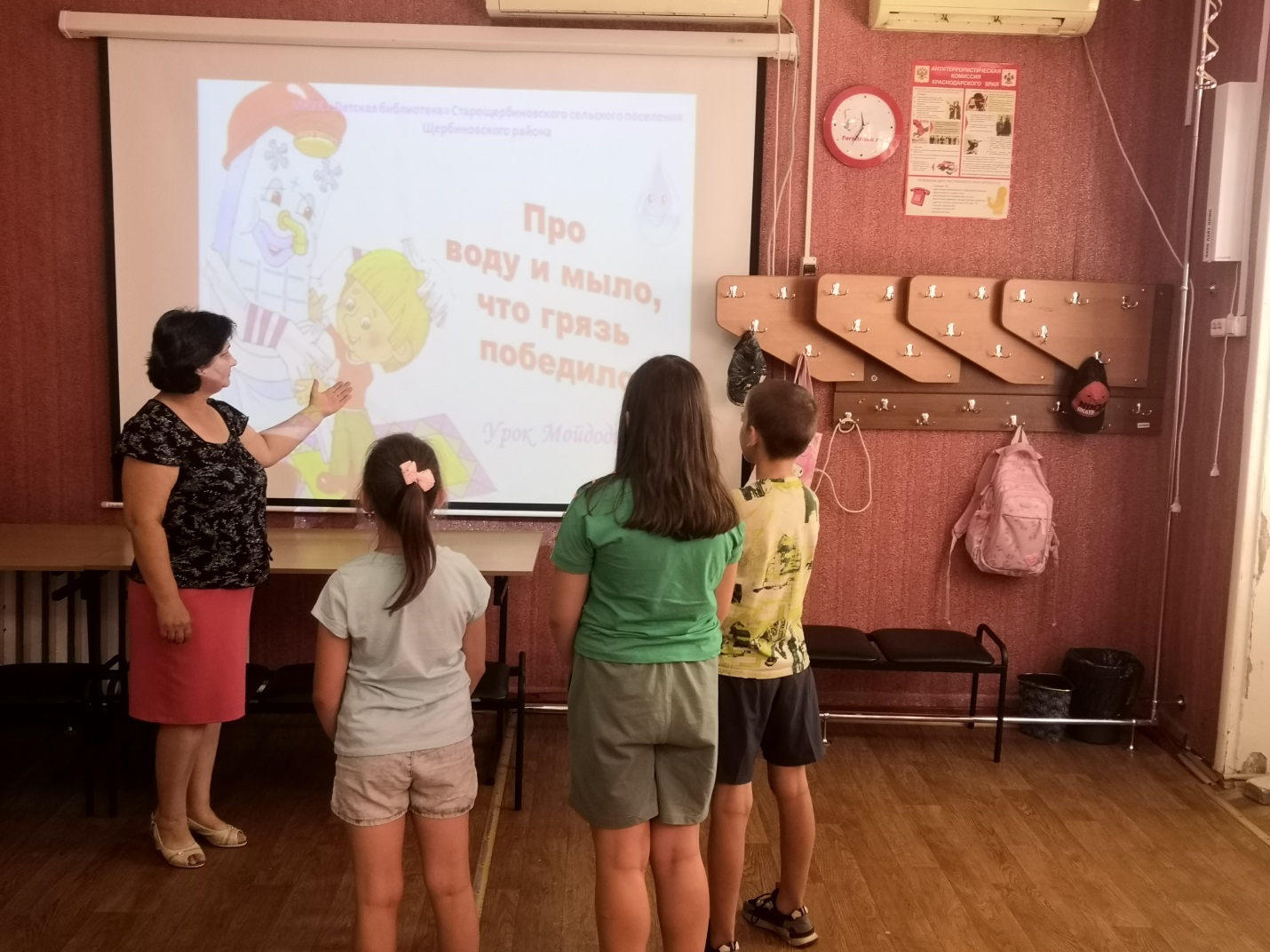 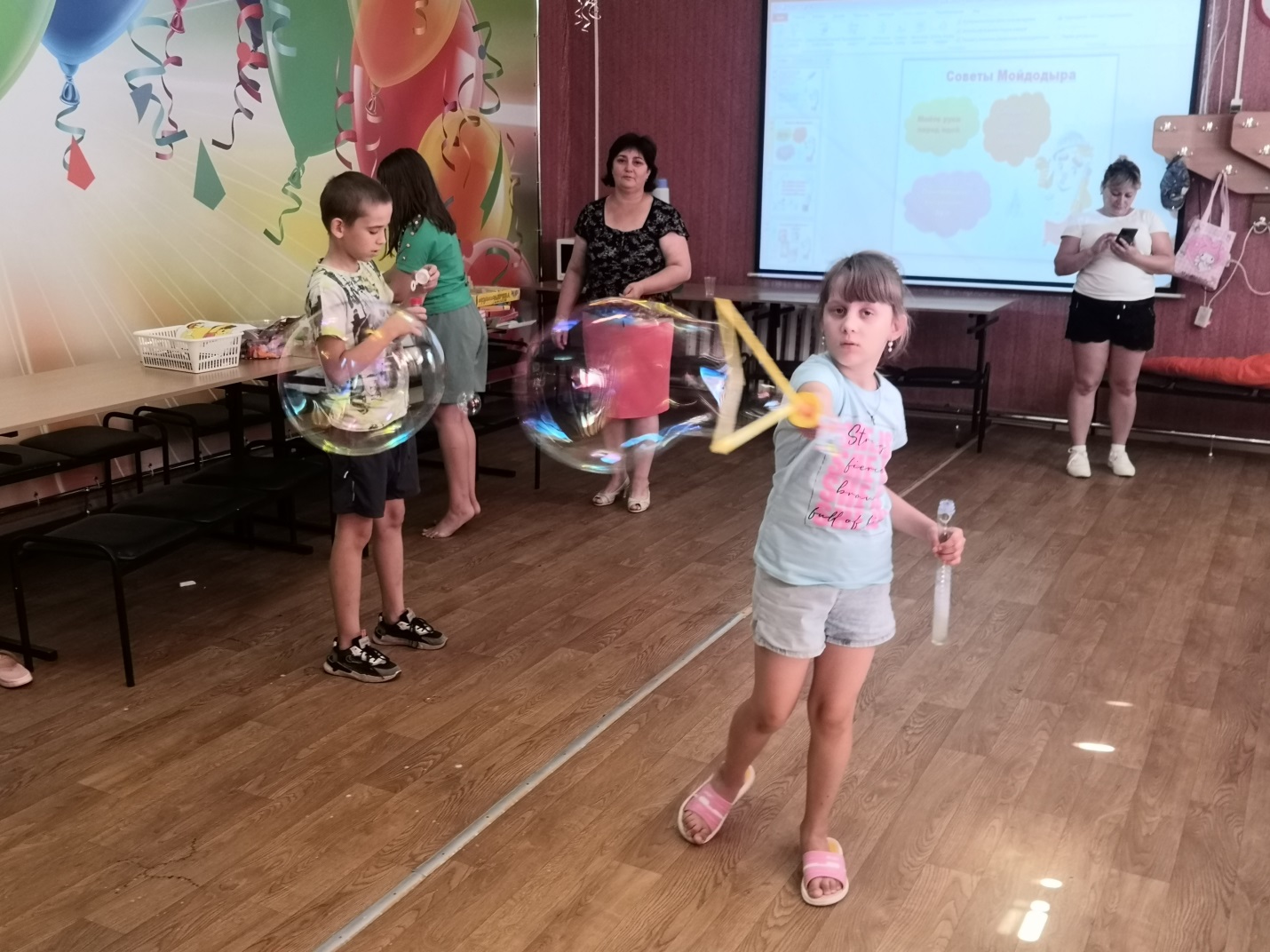 